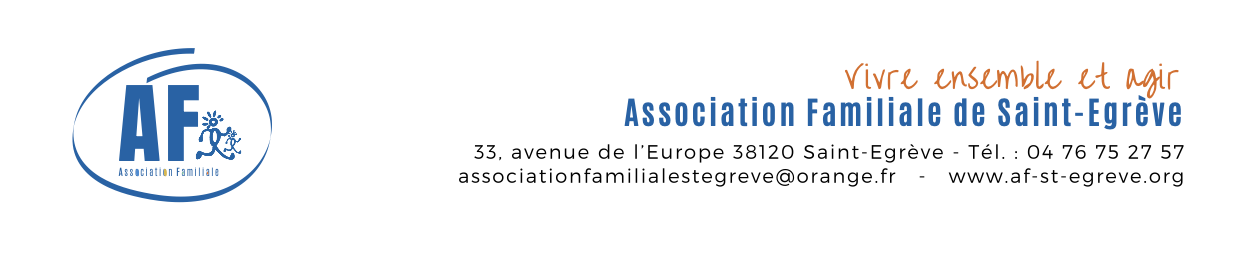 Entreprise : Association Familiale de Saint-EgrèveContact :      Evan BERTRAND 04.76.75.27.57 / e.bertrand-afse@orange.fr POSTES PROPOSÉSIntitulé du posteAnimateur/ Animatrice socio-culturelPOSTES PROPOSÉSNombre de postes ouverts20 Postes différentsPOSTES PROPOSÉSType de contrat et duréeContrat d’engagement Educatif été 2023De 2 à 4 semaines en fonction des besoinsPOSTES PROPOSÉSLieu de travailSaint EgrèvePOSTES PROPOSÉSDate de début de contrat Possible du 7 juillet au 31 Juillet 2023POSTES PROPOSÉSNb d’heuresEntre 40 et 50 heures par semaine POSTES PROPOSÉSHoraires7h30 – 17h30    ou   8h30- 18h30POSTES PROPOSÉSRémunération 60 € par jour (BAFA) – 45 € par jour (Stagiaire)POSTES PROPOSÉSDescription du poste :Contexte de travailMissionsTâches Accueil d’enfants / groupe d’âge entre 3-12 ansAnimer la vie du centre durant toute la journée : activités manuelles, artistiques, sortie, jeux divers, sports.Assurer la sécurité physique et affective des enfants.Participer à l’évaluation des actions proposéesVeiller au rangement de la structurePRE-REQUISFormation et diplômesBAFA complet (ou en cours de formation) ou CAP petite enfance et autres diplômes animation, éducation, encadrement….Sans diplôme, nous consulter.PRE-REQUISExpérience exigée ou souhaitéePas nécessaire, mais souhaitée.PRE-REQUISAge minimum16 ansPRE-REQUISPermis/ véhiculeNon mais idéal.PRE-REQUISAutresConnaissance, intérêts ou appétence pour la culture, les arts et l’animation de manière générale.Capacités et expériences sportives sont des plus.